山东高校机械工程教学协作组山东省大学生机电产品创新设计竞赛组委会鲁机教协〔2023〕7号关于举办第二十一届（2024年）山东省大学生机电产品创新设计竞赛暨第十一届全国大学生机械创新设计大赛山东赛区预赛的通知各高等学校有关部门：为培养学生创新精神和实践能力，拓展实践教学内容的深度与广度，提升高等教育质量和服务社会能力，根据全国大学生机械创新设计大赛组委会通知要求，经研究，决定组织全省高校参加第二十一届（2024年）山东省大学生机电产品创新设计竞赛暨第十一届全国大学生机械创新设计大赛山东赛区选拔赛（以下简称“竞赛”）。现就有关事项通知如下：竞赛主题与内容（一）全国大学生机械创新设计大赛的主题内容：竞赛主题：“机械创新推进农业现代化、自然和谐迈向仿生新高度”全国大学生机械创新内容：内容为“设计与制作：1）用于生产国产杂粮和10种蔬菜的播种、管理和收获的小型专用机械（简称：兴农机械）；2）以提高仿生机械运动性能为目标的‘仿生青蛙’和‘仿生蝴蝶’（简称：高性能仿生机械），高性能仿生机械的要求和规则请参照附件手册”。日常生产、生活中新型机电产品的设计、制作。企业创新主题。二、作品形式参赛作品形式均为实物样机或放缩的实物样机，具体分为国赛主题组、本科组、专科（高职）组、工业设计组、慧鱼专项组、企业主题组。各组具体参赛形式详见相关主题通知文件。三、参赛人员各高等学校本、专科（高职）在校学生。参赛作者可以是个人，也可以是团体，提倡团队协作参赛。每个作品的学生不超过5人，指导老师不超过2人。四、竞赛组织竞赛分为预赛和决赛两个阶段进行。各参赛高校自行组织预赛，并做好竞赛的宣传、发动、组织。推选出的优秀作品，由各校教务部门或相关院系汇总上报竞赛组委会。决赛阶段分为初评和第二阶段评审。山东省大学生机电产品创新设计竞赛组委会组织专家对各校预赛选拔的作品进行初评，评选出各校参加全省决赛的作品名单。具体安排见竞赛官网（http://jdjs.sdu.edu.cn/）后续通知。请各参赛单位参照鲁机教协〔2016〕05号文件“山东省大学生机电产品创新设计竞赛评审工作准则”的各项要求认真制作作品。五、赛程安排（一）2024年3月20日，竞赛报名网站开放账号注册；3月27日起提交材料；4月10日前，各参赛学校汇总报名资料并在竞赛报名网站上按要求提交以下材料：1.作品报名表。（1）参加全国大学生机械创新设计大赛的作品填写“第十一届全国大学生机械创新设计大赛作品报名表”、“第十一届全国大学生机械创新设计大赛预赛作品统计表”和“作品简介”（见附件1、2、5）；（2）其余作品填写第二十一届“山东省大学生机电产品创新设计竞赛作品报名表”、“统计表”和“作品简介”（见附件3、4、5）；填写第二十一届“山东省大学生机电产品创新设计竞赛作品报名表”、“统计表”和“作品简介”（格式见附件）；2.完整的设计说明书和主要设计图样。3.三张不同角度的作品实物样机或放缩的实物样机照片。 4.介绍作品功能的视频录像（3分钟之内，限mp4或rmvb格式。录像要编辑规范、清晰，有名称、解说词等）。（二）2024年4月20日前，组委会组织初评后，通知各学校参加全省决赛的作品名单。（三）三等奖获奖名单将在决赛后统一公布，不再参加决赛答辩。（四）2024年5月上旬举办决赛，具体安排另行通知。六、评审与奖励办法（一）作品按国赛组、本科组、专科（高职）组、工业设计组、企业主题组五个类别分别进行评比，评出一二三等奖。同时，从国赛组中推选出代表山东省赛区参加第十届全国大学生机械创新大赛的作品。（二）竞赛设立“优秀组织单位奖”、 “优秀指导教师奖”、“ 卓越贡献奖 ”、“战略合作伙伴”等奖项，以鼓励在竞赛组织和指导工作中成绩突出的单位和个人。七、联系方式竞赛组委会秘书处设在山东大学机械工程学院。联系人：高照京、王书福联系电话：17806289470、18731863262通信地址：济南市经十路17923号（山东大学千佛山校区，250061）mail:mezhangjs@163.com。附件1：第十一届全国大学生机械创新设计大赛作品报名表附件2：第十一届全国大学生机械创新设计大赛预赛作品统计表附件3：第二十一届山东省大学生机电产品创新设计竞赛作品报名表附件4：院校实际参加决赛作品统计表附件5：作品简介附件6：预赛单位工作小结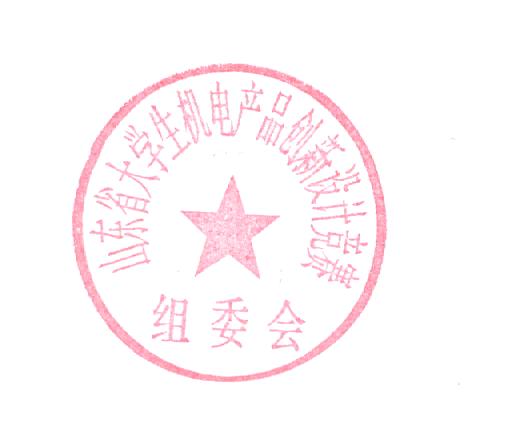 山东省大学生机电产品创新设计竞赛组委会二〇二三年十二月二十八日附件1：第十一届全国大学生机械创新设计大赛作品报名表填写说明：1）编号申报者不填写，由组委会统一填写；2）请选勾作品类别；3）联系人应由各学校指派；4）每个作品的参赛者不超过5人，指导教师不超过2人，本人须签名；5）制作费用主要包括：购买元器件和材料费、外协零件加工费等，不含调研、差旅、资料、学生人工费；6）学校推荐意见一栏的负责人应为校长、副校长或教务处长；7）本表用小四号宋体单倍行距填写，如填写不下允许用更小的字号。务必双面打印在一张A4纸上；如上栏空间不够，可不打印本填写说明。8）附填表勾选特别符号：。附件2：          第十一届全国大学生机械创新设计大赛预赛作品统计表制表人：                            学校竞赛负责人           日期：  年   月   日 附件3：第二十一届山东省大学生机电产品创新设计竞赛作品报名表填写说明：1）参赛类别分为本科组、专科（高职）组、工业设计组和企业主题组，仅可勾选一项，选中参赛类别后勾选其对应的主题类别，本科、专科和工业设计组仅对应“竞赛”主题和其它；2）联系人应由各学校指派；3）每个作品的参赛者不超过5人，指导教师不超过2人，本人须签名，一旦上报不能再更改；4）制作费用主要包括：购买元器件和材料费、外协零件加工费等，不含调研、差旅、资料、学生人工费；5）学校推荐意见一览的负责人应为协作组成员或学校相关负责人；6）本表双面打印在一张A4纸上。7）扫描或拍照后上传电子文档。注：参赛学生、教师名单及排序请按实际贡献大小认真填写、审核，一经上报不再更改。附件4：               （院校）实际参加决赛作品统计表（盖章）制表人：                                  各院校竞赛负责人（签章）                           （院校）竞赛工作联系人： 电  话： 注：作品统计表按参赛类别、主题类别和优异程度依次排序填写；各姓名之间用“顿号”隔开，且不要使用“回车”，所有信息与报名表一致；各院校盖教务处或学院公章；各院校竞赛负责人须签字或用章。附件5：作品简介（每个作品限A4纸1页，图文并茂）1．作品序号：2．作品名称：3．主题类别：4．参赛学校：5．参赛学生：6．指导教师：7．作品简介：内容包括：（1）应用领域和技术原理、用途；（2）技术性能指标；（3）作品的创造性、先进性、可行性、实用性；（4）作用意义；（5）推广应用前景、效益分析与市场预测；（6）照片或示意图。注（可删除）：1~7顺序不能改变，作品简介不规范者，不能参与一、二等奖的评审。格式：页边距：上2.7cm、下2.2cm、左2.5cm、右2.0 cm，无网格；正文字体：五号字、宋体、1.25倍行距。作品序号为竞赛报名网站自动生成序号，请注意正确填写。附件6：山东省大学生机电产品创新设计竞赛预赛单位工作小结编号参赛作品名称参赛作品名称参赛作品名称作品类别作品类别作品类别兴农机械□   高性能仿生机械□兴农机械□   高性能仿生机械□兴农机械□   高性能仿生机械□兴农机械□   高性能仿生机械□兴农机械□   高性能仿生机械□是否属慧鱼组：是□/否□是否属慧鱼组：是□/否□是否属慧鱼组：是□/否□是否属慧鱼组：是□/否□所在学校所在学校邮政编码邮政编码联系人联系人联系人通讯地址联系人通讯地址联系人通讯地址联系人通讯地址电  话电  话手机Email参赛者姓名姓名性别班级班级所学专业所学专业所学专业所学专业签名参赛者1参赛者2参赛者3参赛者4参赛者5指导教师姓名姓名性别职称职称专业专业专业专业签名指导教师1指导教师2作品内容简介（限400字以内）作品内容简介（限400字以内）主要创新点（限200字以内）主要创新点（限200字以内）推广应用价值（限200字以内）推广应用价值（限200字以内）制作费用制作费用            元。            元。            元。            元。是否已申请专利是否已申请专利是□/否□是□/否□是□/否□是□/否□参赛承诺参赛承诺本人代表本作品所有参赛者和指导教师承诺：已知晓并自愿接受本大赛章程、评审规则和评审办法；本参赛作品没有抄袭他人创意、作品和专利技术；不以任何方式干扰评审委员会的工作；服从大赛组委会最终裁决。如有违反，一切后果由本参赛队承担。指导教师（签名）：                     本人代表本作品所有参赛者和指导教师承诺：已知晓并自愿接受本大赛章程、评审规则和评审办法；本参赛作品没有抄袭他人创意、作品和专利技术；不以任何方式干扰评审委员会的工作；服从大赛组委会最终裁决。如有违反，一切后果由本参赛队承担。指导教师（签名）：                     本人代表本作品所有参赛者和指导教师承诺：已知晓并自愿接受本大赛章程、评审规则和评审办法；本参赛作品没有抄袭他人创意、作品和专利技术；不以任何方式干扰评审委员会的工作；服从大赛组委会最终裁决。如有违反，一切后果由本参赛队承担。指导教师（签名）：                     本人代表本作品所有参赛者和指导教师承诺：已知晓并自愿接受本大赛章程、评审规则和评审办法；本参赛作品没有抄袭他人创意、作品和专利技术；不以任何方式干扰评审委员会的工作；服从大赛组委会最终裁决。如有违反，一切后果由本参赛队承担。指导教师（签名）：                     本人代表本作品所有参赛者和指导教师承诺：已知晓并自愿接受本大赛章程、评审规则和评审办法；本参赛作品没有抄袭他人创意、作品和专利技术；不以任何方式干扰评审委员会的工作；服从大赛组委会最终裁决。如有违反，一切后果由本参赛队承担。指导教师（签名）：                     本人代表本作品所有参赛者和指导教师承诺：已知晓并自愿接受本大赛章程、评审规则和评审办法；本参赛作品没有抄袭他人创意、作品和专利技术；不以任何方式干扰评审委员会的工作；服从大赛组委会最终裁决。如有违反，一切后果由本参赛队承担。指导教师（签名）：                     本人代表本作品所有参赛者和指导教师承诺：已知晓并自愿接受本大赛章程、评审规则和评审办法；本参赛作品没有抄袭他人创意、作品和专利技术；不以任何方式干扰评审委员会的工作；服从大赛组委会最终裁决。如有违反，一切后果由本参赛队承担。指导教师（签名）：                     本人代表本作品所有参赛者和指导教师承诺：已知晓并自愿接受本大赛章程、评审规则和评审办法；本参赛作品没有抄袭他人创意、作品和专利技术；不以任何方式干扰评审委员会的工作；服从大赛组委会最终裁决。如有违反，一切后果由本参赛队承担。指导教师（签名）：                     本人代表本作品所有参赛者和指导教师承诺：已知晓并自愿接受本大赛章程、评审规则和评审办法；本参赛作品没有抄袭他人创意、作品和专利技术；不以任何方式干扰评审委员会的工作；服从大赛组委会最终裁决。如有违反，一切后果由本参赛队承担。指导教师（签名）：                     本人代表本作品所有参赛者和指导教师承诺：已知晓并自愿接受本大赛章程、评审规则和评审办法；本参赛作品没有抄袭他人创意、作品和专利技术；不以任何方式干扰评审委员会的工作；服从大赛组委会最终裁决。如有违反，一切后果由本参赛队承担。指导教师（签名）：                     学校推荐意见学校推荐意见负责人                  （签名或盖章）      （公   章）               年       月       日  负责人                  （签名或盖章）      （公   章）               年       月       日  负责人                  （签名或盖章）      （公   章）               年       月       日  负责人                  （签名或盖章）      （公   章）               年       月       日  负责人                  （签名或盖章）      （公   章）               年       月       日  负责人                  （签名或盖章）      （公   章）               年       月       日  负责人                  （签名或盖章）      （公   章）               年       月       日  负责人                  （签名或盖章）      （公   章）               年       月       日  负责人                  （签名或盖章）      （公   章）               年       月       日  负责人                  （签名或盖章）      （公   章）               年       月       日  赛区评审结果及推荐意见赛区评审结果及推荐意见         赛区组委会主任            （签名或盖章）年       月       日           赛区组委会主任            （签名或盖章）年       月       日           赛区组委会主任            （签名或盖章）年       月       日           赛区组委会主任            （签名或盖章）年       月       日           赛区组委会主任            （签名或盖章）年       月       日           赛区组委会主任            （签名或盖章）年       月       日           赛区组委会主任            （签名或盖章）年       月       日           赛区组委会主任            （签名或盖章）年       月       日           赛区组委会主任            （签名或盖章）年       月       日           赛区组委会主任            （签名或盖章）年       月       日  全国决赛评审意见及结果全国决赛评审意见及结果决赛评审委员会主任           （签名或盖章）年       月       日  决赛评审委员会主任           （签名或盖章）年       月       日  决赛评审委员会主任           （签名或盖章）年       月       日  决赛评审委员会主任           （签名或盖章）年       月       日  决赛评审委员会主任           （签名或盖章）年       月       日  决赛评审委员会主任           （签名或盖章）年       月       日  决赛评审委员会主任           （签名或盖章）年       月       日  决赛评审委员会主任           （签名或盖章）年       月       日  决赛评审委员会主任           （签名或盖章）年       月       日  决赛评审委员会主任           （签名或盖章）年       月       日  序号作品名称作品类别所在学校参赛者指导教师学校联系人联系电话联系人邮政编码、通讯地址、1234567891011参赛作品名称参赛作品名称参赛作品名称参赛作品名称参赛类别(限1项)参赛类别(限1项)参赛类别(限1项)参赛类别(限1项)本科组□/专科（高职）组□/工业设计组□本科组□/专科（高职）组□/工业设计组□本科组□/专科（高职）组□/工业设计组□本科组□/专科（高职）组□/工业设计组□本科组□/专科（高职）组□/工业设计组□本科组□/专科（高职）组□/工业设计组□本科组□/专科（高职）组□/工业设计组□企业主题组□企业主题组□企业主题组□企业主题组□企业主题组□主题类别(限1项)主题类别(限1项)主题类别(限1项)主题类别(限1项)竞赛主题□竞赛主题□竞赛主题□竞赛主题□竞赛主题□竞赛主题□竞赛主题□胜信主题□/科明主题□ 慧鱼主题□/国强五金主题胜信主题□/科明主题□ 慧鱼主题□/国强五金主题胜信主题□/科明主题□ 慧鱼主题□/国强五金主题胜信主题□/科明主题□ 慧鱼主题□/国强五金主题胜信主题□/科明主题□ 慧鱼主题□/国强五金主题所在学校所在学校所在学校所在学校邮政编码邮政编码邮政编码联系人联系人联系人联系人联系人通讯地址联系人通讯地址联系人通讯地址**市**区**路**号**学院（系）**市**区**路**号**学院（系）**市**区**路**号**学院（系）**市**区**路**号**学院（系）**市**区**路**号**学院（系）**市**区**路**号**学院（系）**市**区**路**号**学院（系）电  话电  话手机EmailEmailEmail参赛者排序排序姓 名姓 名性别班 级班 级所学专业所学专业所学专业所学专业所学专业所学专业所学专业签 名参赛者11参赛者22参赛者33参赛者44参赛者55指导教师排序排序姓 名姓 名性别职 称职 称专    业专    业专    业专    业专    业专    业专    业签 名指导教师11指导教师22作品内容简介（400字以内）作品内容简介（400字以内）作品内容简介（400字以内）主要创新点（200字以内）主要创新点（200字以内）主要创新点（200字以内）推广应用价值（200字以内）推广应用价值（200字以内）推广应用价值（200字以内）参赛承诺参赛承诺参赛承诺本人代表本作品所有参赛者和指导教师承诺：已知晓并自愿接受本大赛章程、评审规则和评审办法；本参赛作品没有抄袭他人创意、作品和专利技术；不以任何方式干扰评审委员会的工作；服从大赛组委会最终裁决。如有违反，一切后果由本参赛队承担。指导教师（签名）：                     本人代表本作品所有参赛者和指导教师承诺：已知晓并自愿接受本大赛章程、评审规则和评审办法；本参赛作品没有抄袭他人创意、作品和专利技术；不以任何方式干扰评审委员会的工作；服从大赛组委会最终裁决。如有违反，一切后果由本参赛队承担。指导教师（签名）：                     本人代表本作品所有参赛者和指导教师承诺：已知晓并自愿接受本大赛章程、评审规则和评审办法；本参赛作品没有抄袭他人创意、作品和专利技术；不以任何方式干扰评审委员会的工作；服从大赛组委会最终裁决。如有违反，一切后果由本参赛队承担。指导教师（签名）：                     本人代表本作品所有参赛者和指导教师承诺：已知晓并自愿接受本大赛章程、评审规则和评审办法；本参赛作品没有抄袭他人创意、作品和专利技术；不以任何方式干扰评审委员会的工作；服从大赛组委会最终裁决。如有违反，一切后果由本参赛队承担。指导教师（签名）：                     本人代表本作品所有参赛者和指导教师承诺：已知晓并自愿接受本大赛章程、评审规则和评审办法；本参赛作品没有抄袭他人创意、作品和专利技术；不以任何方式干扰评审委员会的工作；服从大赛组委会最终裁决。如有违反，一切后果由本参赛队承担。指导教师（签名）：                     本人代表本作品所有参赛者和指导教师承诺：已知晓并自愿接受本大赛章程、评审规则和评审办法；本参赛作品没有抄袭他人创意、作品和专利技术；不以任何方式干扰评审委员会的工作；服从大赛组委会最终裁决。如有违反，一切后果由本参赛队承担。指导教师（签名）：                     本人代表本作品所有参赛者和指导教师承诺：已知晓并自愿接受本大赛章程、评审规则和评审办法；本参赛作品没有抄袭他人创意、作品和专利技术；不以任何方式干扰评审委员会的工作；服从大赛组委会最终裁决。如有违反，一切后果由本参赛队承担。指导教师（签名）：                     本人代表本作品所有参赛者和指导教师承诺：已知晓并自愿接受本大赛章程、评审规则和评审办法；本参赛作品没有抄袭他人创意、作品和专利技术；不以任何方式干扰评审委员会的工作；服从大赛组委会最终裁决。如有违反，一切后果由本参赛队承担。指导教师（签名）：                     本人代表本作品所有参赛者和指导教师承诺：已知晓并自愿接受本大赛章程、评审规则和评审办法；本参赛作品没有抄袭他人创意、作品和专利技术；不以任何方式干扰评审委员会的工作；服从大赛组委会最终裁决。如有违反，一切后果由本参赛队承担。指导教师（签名）：                     本人代表本作品所有参赛者和指导教师承诺：已知晓并自愿接受本大赛章程、评审规则和评审办法；本参赛作品没有抄袭他人创意、作品和专利技术；不以任何方式干扰评审委员会的工作；服从大赛组委会最终裁决。如有违反，一切后果由本参赛队承担。指导教师（签名）：                     本人代表本作品所有参赛者和指导教师承诺：已知晓并自愿接受本大赛章程、评审规则和评审办法；本参赛作品没有抄袭他人创意、作品和专利技术；不以任何方式干扰评审委员会的工作；服从大赛组委会最终裁决。如有违反，一切后果由本参赛队承担。指导教师（签名）：                     本人代表本作品所有参赛者和指导教师承诺：已知晓并自愿接受本大赛章程、评审规则和评审办法；本参赛作品没有抄袭他人创意、作品和专利技术；不以任何方式干扰评审委员会的工作；服从大赛组委会最终裁决。如有违反，一切后果由本参赛队承担。指导教师（签名）：                     本人代表本作品所有参赛者和指导教师承诺：已知晓并自愿接受本大赛章程、评审规则和评审办法；本参赛作品没有抄袭他人创意、作品和专利技术；不以任何方式干扰评审委员会的工作；服从大赛组委会最终裁决。如有违反，一切后果由本参赛队承担。指导教师（签名）：                     制作费用制作费用制作费用______________________元。______________________元。______________________元。______________________元。是否已申请专利是否已申请专利是否已申请专利是否已申请专利是否已申请专利是□/否□是□/否□是□/否□是□/否□学校推荐意见学校推荐意见学校推荐意见负责人__________________(签名或盖章)        （公  章）年      月      日负责人__________________(签名或盖章)        （公  章）年      月      日负责人__________________(签名或盖章)        （公  章）年      月      日负责人__________________(签名或盖章)        （公  章）年      月      日负责人__________________(签名或盖章)        （公  章）年      月      日负责人__________________(签名或盖章)        （公  章）年      月      日负责人__________________(签名或盖章)        （公  章）年      月      日负责人__________________(签名或盖章)        （公  章）年      月      日负责人__________________(签名或盖章)        （公  章）年      月      日负责人__________________(签名或盖章)        （公  章）年      月      日负责人__________________(签名或盖章)        （公  章）年      月      日负责人__________________(签名或盖章)        （公  章）年      月      日负责人__________________(签名或盖章)        （公  章）年      月      日决赛评审结果及推荐意见决赛评审结果及推荐意见决赛评审结果及推荐意见山东省大学生机电创新设计竞赛组委会主任__________________(签名或盖章)年      月      日山东省大学生机电创新设计竞赛组委会主任__________________(签名或盖章)年      月      日山东省大学生机电创新设计竞赛组委会主任__________________(签名或盖章)年      月      日山东省大学生机电创新设计竞赛组委会主任__________________(签名或盖章)年      月      日山东省大学生机电创新设计竞赛组委会主任__________________(签名或盖章)年      月      日山东省大学生机电创新设计竞赛组委会主任__________________(签名或盖章)年      月      日山东省大学生机电创新设计竞赛组委会主任__________________(签名或盖章)年      月      日山东省大学生机电创新设计竞赛组委会主任__________________(签名或盖章)年      月      日山东省大学生机电创新设计竞赛组委会主任__________________(签名或盖章)年      月      日山东省大学生机电创新设计竞赛组委会主任__________________(签名或盖章)年      月      日山东省大学生机电创新设计竞赛组委会主任__________________(签名或盖章)年      月      日山东省大学生机电创新设计竞赛组委会主任__________________(签名或盖章)年      月      日山东省大学生机电创新设计竞赛组委会主任__________________(签名或盖章)年      月      日排序作品名称所在学校参赛类别主题类别参赛者指导教师联系电话123456789101112学 校预赛时间预赛方式作品数量已提交申请优秀组织单位材料是   □否作品特点主要包括作品所涉及的领域、获得的专利数量等。主要包括作品所涉及的领域、获得的专利数量等。主要包括作品所涉及的领域、获得的专利数量等。预赛中存在的问题对竞赛组织工作建议